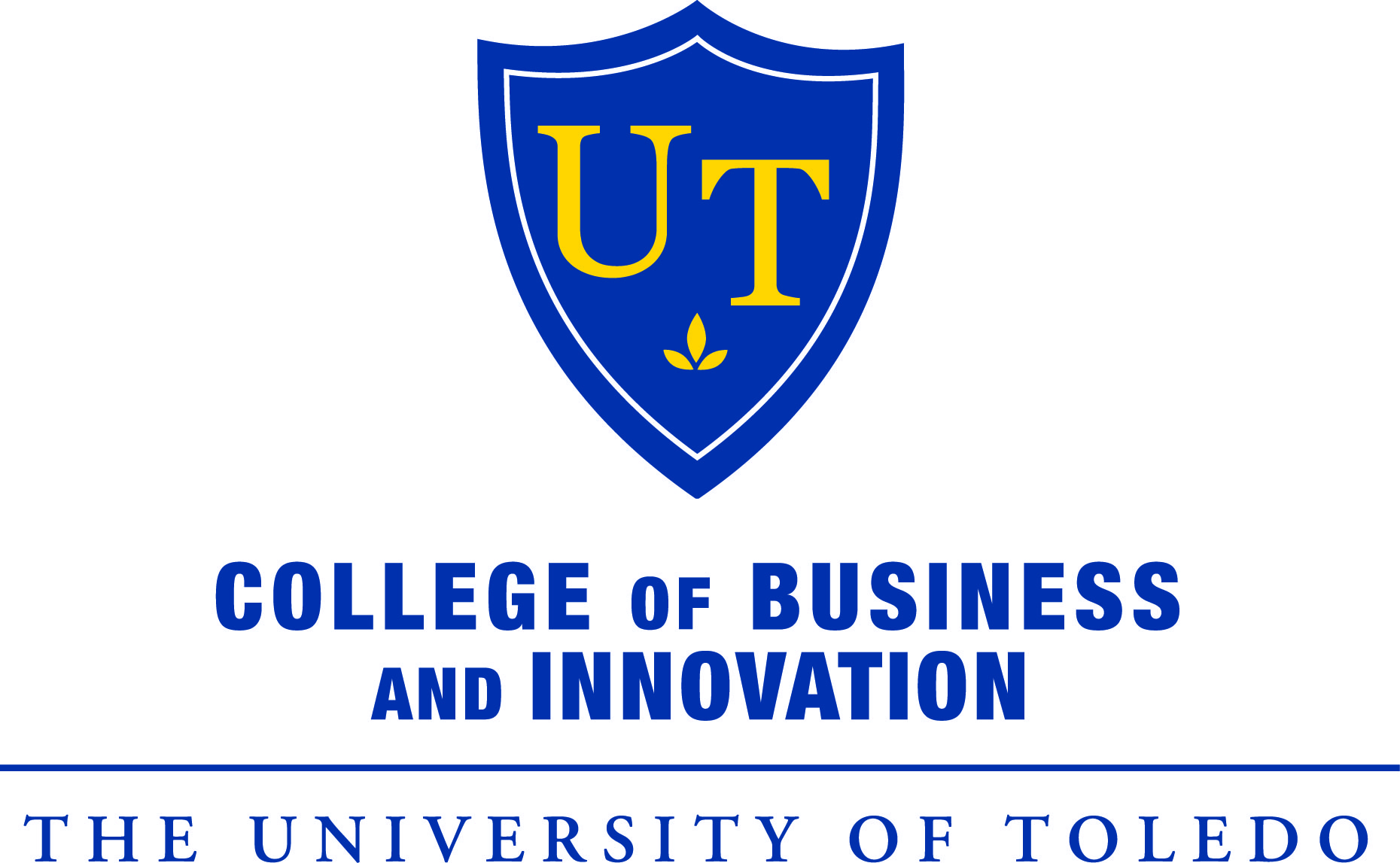 Virtual Lab - Laptop Checkout Registration FormWhen checking out a laptop, wireless card or any other peripherals in the College of Business & Innovation, I understand that I am a subject to the following conditions.  If I violate any of the following conditions, my access rights may be revoked immediately and permanently. 1. I will be responsible for any and all equipment I have checked out.  I am liable for any damaged and missing equipment I checked out.  2. I will return any equipment I have checked out within the specified time period (to be determined by the Instructor).  Equipment is to be returned to Eva Curtis.3. Checking out equipment is a privilege that requires me to be responsible for the equipment under my care.  I will be charged for damage to equipment checked out to me.   4. The Minitab license agreement requires this laptop to not leave campus.By signing this form, I agree to abide by all of the conditions described above. Signature _________________________________________________________  Date ___________________ (Please Print) Name ____________________________________________________ Rocket ID# ______________________ Local Address _______________________________________________________________________________ Local Phone ______________________________________   Laptop # _____________________________________________________________________________________________________________________________________ FOR OFFICE USE ONLY  (College of Business & Innovation Account Number 212500) Received by _______________________________________________________  Date ____________________ Comments:   ____________________________________________________________________________________________________________________________________________________________________________________________________________________________________________________________________________________________________________________________________________________________________________________ 